Извещение об осуществлении закупокНаименование заказчикаАвтономная некоммерческая образовательная организация высшего образования Центросоюза Российской Федерации «Российский университет кооперации»Юридический адресМосковская область, г.о. Мытищи, г. Мытищи, ул. Веры Волошиной  д.12/30Почтовый адресМосковская область, г.о. Мытищи, г. Мытищи, ул. Веры Волошиной  д.12/30Адрес электронной почтыruc@ruc.suАдрес места проведения процедуры вскрытия конвертовНе проводитсяНомер контактного телефона8(495)640-57-11Условия закупкиВ связи с изменением Правил приема на обучение по образовательным программам на 2024-2025 учебный год (приказ №01-04/1014 от 07.12.2023г.), а также для усиления приемной кампании 2024 года Краткое описание объекта закупкиИзготовление рекламной продукции:1.Информационный лист о правилах приема в РУК на 2024/2025 учебный год;2. Брошюра «РУК».*Стоимость рекламной продукции должна включать в себя разработку дизайн-макетов. Информация о количестве и месте доставки товара1.Информационный лист о правилах приема в РУК на 2024/2025 учебный год – 300 000 шт.2. Брошюра «РУК» - 300 000 шт.Сроки поставки товара7 календарных дней с даты подписания договораМесто выполнения работ или оказания услугМосковская область, г.о. Мытищи, г. Мытищи, ул. Веры Волошиной  д.12/30 Сроки завершения работ, либо график оказания услугДо 31 декабря 2023 г.Ограничения участия в определении поставщика (подрядчика, исполнителя)нетНачальная (максимальная)  цена контракта :9 225 000,00 руб.Срок, место и порядок предоставления  документации о закупке, размер, порядок и срок  внесения платы, взимаемой заказчиком за предоставление документации, если такая плата установлена заказчиком за исключением случаев предоставления документации в форме электронного документаНе предоставляетсяВремя и место подачи  предложенийс 08:00 до 17:00 11 декабря 2023 годаruc@ruc.suМесто и дата рассмотрения предложений  участников закупки и подведения итогов закупкиМосковская область, г.о. Мытищи, г. Мытищи, ул. Веры Волошиной  д.12/30 11 декабря 2023 годаРектор автономной некоммерческой образовательной организации высшего образования Центросоюза Российской Федерации «Российский университет кооперации», действующий на основании Устава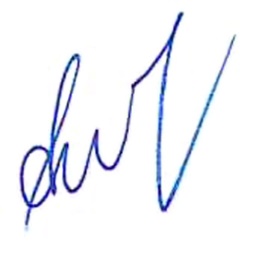  А.Р. Набиева